УПРАВЛЕНИЕ ОБРАЗОВАНИЯ И МОЛОДЕЖНОЙ ПОЛИТИКИ АДМИНИСТРАЦИИ
БЛАГОДАРНЕНСКОГО ГОРОДСКОГО ОКРУГА СТАВРОПОЛЬСКОГО КРАЯМУНИЦИПАЛЬНОЕ УЧРЕЖДЕНИЕ ДОПОЛНИТЕЛЬНОГО ОБРАЗОВАНИЯ«ДОМ ДЕТСКОГО ТВОРЧЕСТВА»356420, Ставропольский край, город Благодарный, улица Первомайская, 48Тел/факс 8 (86549) 2-21-60, е-mail: ddtblag@mail.ru Мастер – класс«Применение метода фокальных объектов как средства развития творчества и изобретательства у обучающихся»г. БлагодарныйМастер – класс «Применение метода фокальных объектов как средства развития творчества и изобретательства у обучающихся»Цель мастер-класса – повышение профессиональной компетенции педагогов – участников мастер-класса в процессе активного педагогического общения по освоению опыта работы по применению метода фокальных объектов как средства развития творчества и изобретательства у обучающихся Задачи мастер-класса: конструирование педагогом-мастером перед участниками мастер-класса образовательного процесса в режиме метода фокальных объектов; обучение участников мастер-класса конкретным навыкам применения метода фокальных объектов и способам достижения намеченных результатов; Ожидаемые результаты мастер-класса: понимание участниками сути педагогической системы педагога-мастера; практическое 	освоение 	ими 	важнейших 	навыков 	в рамках транслируемого опыта; активизацию познавательной деятельности участников мастер-класса; повышение уровня их профессиональной компетентности по основным аспектам демонстрируемой деятельности; рост мотивации участников мастер-класса к формированию собственного стиля творческой педагогической деятельности.Ход мастер - класса1. Презентация педагогического опытаРабота по дополнительной общеобразовательной общеразвивающей программе «Начальное моделирование с элементами художественного конструирования» одной из целей ставит развитие конструкторских умений у детей младшего школьного возраста при изготовлении изделий из различных материалов. Дети – неутомимые конструкторы, их технические решения остроумны, оригинальны, хотя подчас и наивны. Разумеется, младшие школьники не делают каких-либо открытий, но сам процесс конструирования ничем не отличается от работы взрослых.Конечно мы в детском объединении не зацикливаемся на чисто практической работе, нам нужно развивать и творческое мышление. И в конце, концов нам педагогам нужно попытаться воспитывать будущих «Кулибиных». С целью определения уровня развития творческого воображения я с детьми 1 года обучения, кроме диагностики специальных способностей, провожу   практическое упражнение.  В течение короткого промежутка времени к рисунку (рис.1) необходимо дорисовать детали, чтобы получился предмет. 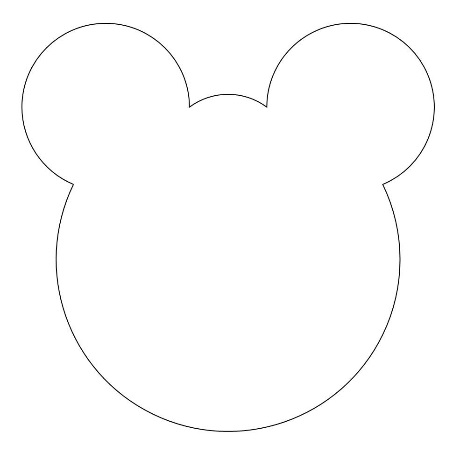 рис.1У детей в основном стандартное творческое мышление. Они видят медведя, колобка и т.д. Но есть дети и с нестандартным типом мышления. Они в рисунке видят карету, черепаху, рыбку…Творческое мышление и воображение нужно развивать всем детям. Встает вопрос: с помощью каких методов?Далее, когда дети «изобретали» летающие тарелки из бросового материала, чего только они не придумали. Детская фантазия бурлила: здесь была и космическая метеостанция, геологоразведочная станция, и полицейская летающая тарелка… Бурлила мысль и у меня как, с помощью чего развивать их творческое мышление….Естественно этот метод должен быть и игровым, и развивающим. И я его нашла. Одним из методов активизации мышления является метод фокальных объектов (МФО). В первоначальном виде этот метод стал известен как “метод каталога”. Метод был изобретен в 1923 году. Его основателем является профессор Берлинского университета Фридрих Кунце. Позднее методом заинтересовался американский исследователь Чарльз Вайтинг, который со временем доработал и усовершенствовал его. Именно он придумал название «метод фокальных объектов». В основе названия лежит понятие «фокус», то есть подразумевается фокусировка внимания на выбранном объекте. Метод прост в использовании и обладает широкими возможностями поиска новых взглядов на решаемую задачу.Затем в 50-ые годы ХХ века этот метод был усовершенствован американским ученым Чарльзом Вайтингом.Метод фокальных объектов – метод поиска новых идей путем присоединения к исходному объекту свойств или признаков случайных объектов. Применяется при поиске новых модификаций известных устройств и способов, создании рекламы товаров, а также для тренировки воображения. Суть метода заключается в следующем. Перед нами, как в фокусе, объект, который нужно усовершенствовать. Сегодня я на практике хочу вам показать, как можно применять МФО на занятиях в дополнительном образовании с целью развития творчества и изобретательства у обучающихся2. Представление системы учебных занятий.Ознакомление с МФО начинается на 1 году обучения. Проводится   вводное занятие по применению МФО, далее в течение всего периода обучения по программе   я на занятиях использую МФО через игры, например, «Изобретатели», «Фоторобот», «Фантастическое животное» или «Несуществующее животное», «Путаница». «Отгадай секрет», «Объяснялки» и т.д.3. Проведение имитационной игры (учебное занятие со слушателями,слушатели одновременно играют две роли: учащихся экспериментального класса и экспертов, присутствующих на открытом занятииТема. «Необычное в обычном. Метод фокальных объектов» (развитие воображение и творческого мышления).Вид занятия: эвристическая беседа, практическое занятия.Цель: применение метода фокальных объектов при решении конструкторских задач по усовершенствованию изделий. Задачи: Образовательные-дать понятие о методе фокальных объектов как об одном из способов поиска новых путей при решении творческих задач;- научить оперативному использованию метода фокальных объектов;Развивающие-развивать навыки наблюдения и оценки на уровне обыденного опыта 
и знаний жизненных различных ситуаций и явлений;- способствовать развитию интереса к познанию и открытию нового, 
к изобретательству и рационализаторству;-формировать умение выносить аргументированное суждение по раз-
личных проблемам на примерах повседневной жизни. 
Воспитательные- прививать интерес к предмету и технологиям развития творческого 
мышления;- побуждать инициативу, творческое начало, самостоятельность по-
знания - требование жизни современного общества.Понятийный аппарат: фокальный объект, случайный объектМатериально - техническое обеспечение:Компьютер, мультимедийный проектор Дидактическое обеспечение:Банк случайных объектов.Задачи на преодоление инерции мышленияПрезентация.ЖетоныХОД:Слайд 11. Орг. моментДорогие гости, ребята, я нашей встрече очень рада!А при встрече, как водится,Всем нам надо познакомиться.Гости и дети присутствуют тут.  Сейчас мы узнаем, как всех зовут?Перезнакомимся мы в пять минут!У кого есть в имени буква А – машет левая рука;У кого есть буква К – машет правая рука;У кого есть буква И – левым глазом подморгни;У кого есть буква С – нужно вам в поклон присесть;У кого есть Е – скорей покажи рукой «оКей»;У кого есть Н – волнуУ кого О – руку подними одну;Р – к столу нагнуться;Л – к потолку потянуться;М – всем улыбнуться;Если букву Т имеешь – ногой топни, как умеешь;Если Я – то можно хлопнуть вам в ладоши;Вот мы с вами и познакомились. Можно сделать вывод: здесь встретились весёлые, настроенные на позитив люди.Слайд 22. Определение темы и цели занятия- Тему нашего занятия написана на листах. Кто мне её прочтет?(не могут прочитать, так как зашифровано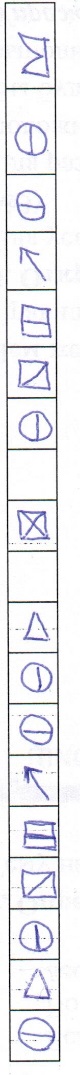 - А почему не можете прочитать? - Наверное произошла ошибка. Давайте прочитаем тему со слайда. 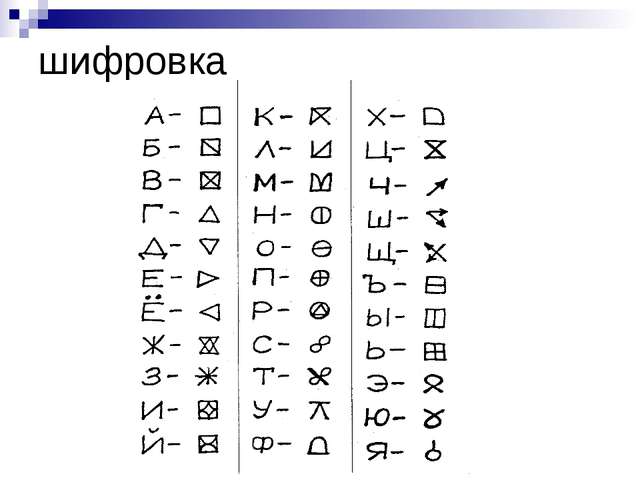 - И на слайде какая – то ошибка. Что же нам делать? Как быть? (Дети догадываются применить шифровку к тексту)Слайд 3- Чем же мы будем сегодня заниматься на занятии? Слайд 4-  Правильно. Сегодня мы будем учиться придумывать, видеть необычное в обычном.  Видеть необычное в обычном, фантазировать и изобретать новое, люди научились еще с древних времен. Давайте обратимся к сказкам ведь сочетали же наши предки несочетаемое. Прошло много сотен лет, и мы уже видим все это на яву.Сказочные предметы и их современные аналогиСлайды 5 - 22Слайд 233. Открытие нового знанияДля успешной работы нам нужно подготовиться - проведём разминку. Для разминки нам нужно выбрать 2 человек, что бы не кому не было обидно положимся на волю случая. Под 2 столами я прикрепила жетоны. Кто их нашёл? Вы будете выполнять задание. А вес вместе будем следить за правильностью выполнения, если заметите ошибку - хлопайте в ладоши.Упражнение 1Глядя на картинку, надо произнести вслух, как можно быстрее цвета, которыми написаны словаКто больше получил оваций? Тому придётся быть более внимательным, потому что сейчас мы попытаемся увидеть необычное в обычном. В самом простом нашей руке. Слайд 24Упражнение 2.Придумайте и предложите как можно больше вариантов использования кисти руки. Можно придумывать самые нелепые вещи важно что бы рука могла заменить какой либо предмет.Предлагайте ваши варианты:( чашка, расчёска, грабли, лопатка, пинцет, отвёртка, держатель, разбрызгиватель) (слайд №6).Слайд 25Вот сколько предметов может заменить наша рука, картинки, то что придумала я, а вы предложили больше вариантов. Одна голова хорошо, а 2 лучше, а у нас их 10. Молодцы.Но в жизни мы можем столкнуться не только, что 1 предмет надо заменить другим, но и придумать необычный выход из сложившейся ситуации.Слайд 26Слайд 27Просмотр отрывка мультфильма Том и Джерри.Слайд 28В такой ситуации оказались известные вам герои Том и Джерри.Мышь стала невидимой. Как сделать так, чтобы кот увидел мышь.- кот может посыпать пол комнаты мукой.-кот может скормить мыши приманку сыр, цветная конфета.-Кот может распылить в комнате мел, чтобы он осел на мышь. Молодцы, помогли Тому решить сложную ситуацию.Что бы решать подобные ситуации нужно иметь творческое воображение. Существуют специальные приёмы творческого воображения.Слайд 29- Сегодня мы научимся первому и самому простому методу придумывания чего-то необычного. Называется он «Метод фокальных объектов». Название его произошло от глагола «фокусироваться». Оно означает, что мы концентрируем своё внимание на каком-то объекте. Сначала мы выбираем фокальный объект, тот, который будем усовершенствовать. Затем один или несколько случайных объектов и отвечаем на вопрос «Какой он?». Записываем все названные признаки и свойства. Затем наделяем фокальный  объект свойствами случайных  объектов. Слайд 30-35Например, МОЛОТОК. Назовите его признаки: железный, деревянный, тяжёлый, большой, маленький, красивый. Теперь выбираем другой объектНапример, РЕКА. Соединяем каждый из названных признаков молотка со словом река. При этом постарайтесь представить себе ситуацию, в которой такое сочетание возможно.Железная река - это может быть расплавленная сталь на заводе Большая река - назовите самые большие реки (Волга, Енисей, Обь, Амазонка) (иллюстрация).Тяжёлая река - так называют свой маршрут туристы, работники речного транспорта Деревянная река - это может быть деревянный водопровод в древнем городе или лесосплав 4. Первичное закреплениеТеперь попробуем сами с помощью этого метода исследовать свои понятия Слайд 36Игра «Изобретатели»Цель: научить детей применять метод фокальных объектов при решении конструкторских задач по усовершенствованию предмета.- Я заколдовала предмет, а вы попробуйте его расколдовать. Что это может быть?(нарисовала круг).Ответ: Предположения.1 шаг – выбираем фокальный объектДа, это яблоко. И так, мы выбрали фокальный объект – это яблоко. Сейчас мы попробуем вывести новый сорт яблок, а поможет нам в этом МФО.Слайд 37- Что нам нужно сделать дальше?Ответ: Выбрать случайные объекты.2 шаг – выбираем случайные словаМожно выбрать случайное слово из предметных картинок. Выбираем, это ….И так, мы выбрали 3 случайных объекта, (называю, нам нужно выделить их свойства, качества.3 шаг – выделяем свойства случайных объектовИспользуем вопросы – какой, какая, какое.4 шаг – найденные свойства присоединяем к исходному объектуПрименяем слова-характеристики к нашему фокальному объекту.5 шаг - полученные варианты развиваем путём ассоциацийИтак, какие сорта яблок мы с вами вывели?Слайд 38Игра "Необычный подарок".Цель: учить детей переносить признак одного объекта на другой и объяснять практическое использование нового объекта. Развивать фантазию, память, воображение. Воспитывать дружелюбие, вежливость.Материал. Подарочные коробки с подаркамиИгровая задача. Наделить нетипичными признаками различные предметы.Ход игры.Педагог  спрашивает, какой подарок хотел бы получить ребенок и как он должен выглядеть. Опрашивается два ребенка. Например:- Даша, какой бы подарок ты хотела получить от Никиты? (Книгу)- А какую, опиши ее. (Большую, толстую, со сказками, в которой много картинок)- Никита, а ты что хотел бы, чтобы тебе подарила Даша? (Машину)- Опиши ее. (Красивую, с пультом управления)Далее детям предлагается поменять свойства их подарков местами.- Даша пусть у тебя будет книга с признаками машины Никиты, а у тебя Никита машина с признаками Дашиной книги. Что у нас получается?Дети меняют признаки местами. Например:Даша : - "У меня будет книга с пультом управления. Она ходит сама и рассказывает сказки"Никита : - "А у меня машина, разукрашенная сказками. Или в моей машине живут сказки. А еще, толстая машина, так как в ней сидит много людей, которые едут показывать детям сказки".Слайд 395. Самостоятельная практическая работаУ вас на столах лежат конверты, достаньте  из них картинку. Напишите её признаки.Примените их телефону. Задание выполняйте, пока звучит музыка.Какие новые  модели телефона у вы изобрели? Область их применения.6. Самооценка, рефлексия.Окончание занятия, рефлексия.- Что понравилось на занятии?-Чему научились на занятии?Вы будущее нашей нации, нашей России. Каждый из вас талантлив и вам предстоит совершать новые открытия во благо нашей Родины.Слайд 40И в конце занятия я предлагаю вам просмотреть видеоролик «Великие русские»4. Рефлексия:  самоанализ проведенного занятия педагогом-мастером;  ответы на 	вопросы 	участников мастер-класса к педагогу по проведенному занятию;  общая дискуссия;  заключительное слово педагога-мастера.  Источники информации:https://infourok.ru/igri-po-metodu-fokalnih-obektov-3202011.htmlhttps://www.maam.ru/detskijsad/igry-i-uprazhnenija-dlja-razvitija-vobrazhenija-u-doshkolnikov-5-7-let.htmlhttps://открытыйурок.рф/статьи/101953/https://infourok.ru/masterklass-ischem-neobichnoe-v-obichnom-raskritie-metoda-fokalnih-obektov-kak-sposob-formirovaniya-kommunikativnih-kompetenciy-1730950.htmlhttps://4brain.ru/blog/метод-фокальных-объектов-мфо/http://13school.ru/downloads/Метод%20фокальных%20объектов.pdfhttps://infourok.ru/igri-po-metodu-fokalnih-obektov-3202011.htmlВидео:https://yandex.ru/search/?text=ЖИТЬ%20%20-%20Великие%20русские&lr=11054&clid=9582#/videowiz?filmId=8377849211798119829Автор - составитель Белоцерковская Людмила ВасильевнаСтарший педагог дополнительного образования Мастер - класс проведен на районном методическом объединении 31 октября 2019 годаСказочные волшебные предметыСовременные изобретенияКовер-самолетСамолетСтупа Бабы-ягиВертолетВолшебный клубочекНавигаторЗолотой петушокРадарСапоги-скороходыКонькиВолшебное блюдцеТелевизорЕмеля на печи Автомобиль